               KERKHOVEN LUTHERAN CHURCH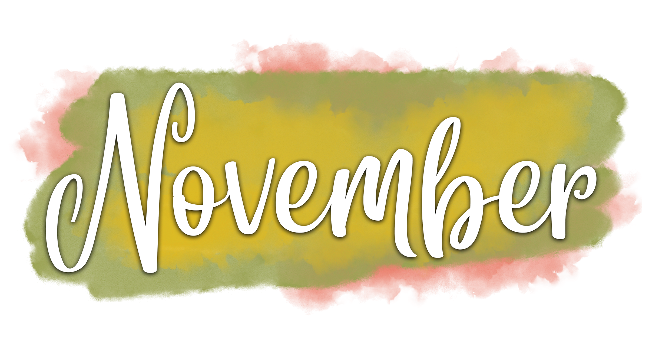 SundayMondayTuesdayWednesdayThursdayFridaySaturdayAll Saints Day            1      23456Church office open 9:00 – 3:00                        Church office open Noon – 5:005:00 & 6:00 pm LL raking leaves6:00 pm Gr. 6-8 Confirmation7:00 pm Gr. 9-10 Confirmation8:00 pm Special Council meetingChurch office open 10:00 – 8:00 Church office open 8:30-3:00Church Office ClosedAll Saints Sunday	79:00 am Worship /Holy communion10:00 am Congregational meeting10:00 am Sunday School10:00 am Coffee FellowshipDaylight-Saving  Time Ends8Church office open 9:00 – 3:00                        911:30 am Food truck and NAPS food distributionChurch office open 9:00 – 3:00                        106:00 pm Gr. 6-8 Confirmation6:30 pm WELCA General Boards meet7:00 pm Gr. 9-10 Confirmation7:00 pm Church Boards Meet8:00 pm Church Council meetsChurch office open 9:00 – 8:00	 Veterans Day	11Church office open 8:30-3:00  12Church Office Closed13Twenty Fifth Sunday after 	14Pentecost9:00 am Worship 10:00 am Sunday School10:00 am Coffee Fellowship15Church office open 9:00 – 3:00                        16Church office open 9:00– 3:00176:00 pm Gr. 6-8 Confirmation7:00 pm Gr. 9-10 ConfirmationChurch office open 9:00 – 3:00                        18Church office open 8:30-3:0019Church Office Closed20Christ the King Sunday	219:00 am Worship /Holy communion10:00 am Sunday School10:00 am Coffee Fellowship22Church office open 9:00 – 3:00                        23Church office open 9:00 – 3:00                        247:00 pm Thanksgiving Eve Worship          Thanksgiving	2526Church Office Closed27Church office open 9:00 – 3:00                        Church Office Closed	First Sunday of Advent	289:00 am Worship 10:00 am Sunday School10:00 am Coffee FellowshipLuther League Vikings viewing party at Jesse and Alison Nelson”s29Church office open 9:00 – 3:00                        30Church office open 9:00 – 3:00                        